Городские соревнования по минифутболу7 – 10 кл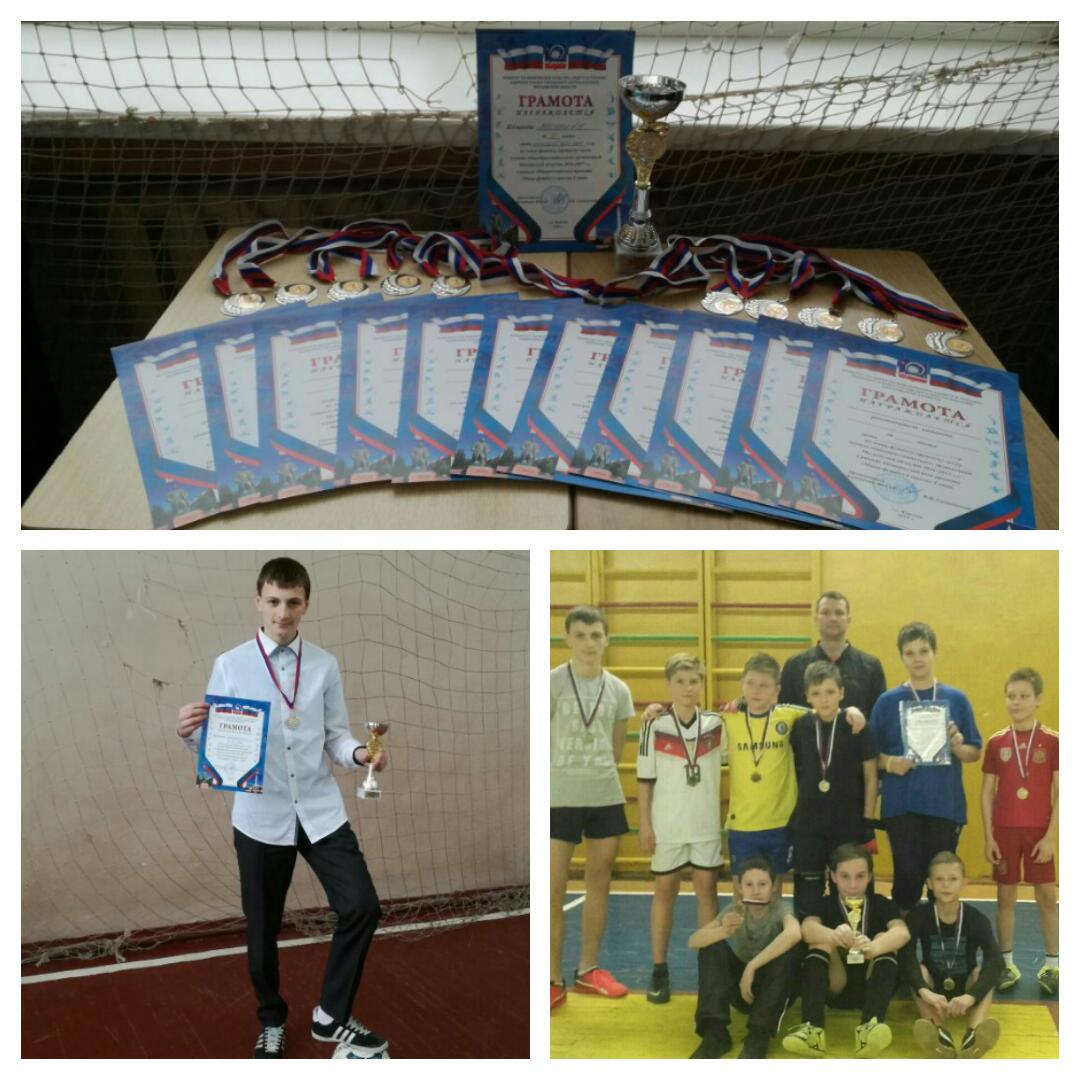 